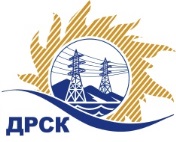 Акционерное Общество«Дальневосточная распределительная сетевая  компания»Протокол заседания Закупочной комиссии по вскрытию поступивших конвертовг. Благовещенск	Способ и предмет закупки: открытый запрос цен на право заключения Договора на выполнение работ: Мероприятия по строительству и реконструкции для технологического присоединения потребителей Благовещенского района (с. Чигири, с. Владимировка, с. Новотроицкое) к сетям 10/0,4 кВЗакупка № 2046 р. 2.1.1. Плановая стоимость закупки: 3 829 797,34 рублей без учета НДС (4 519 160,86 руб. с учетом НДС).ПРИСУТСТВОВАЛИ: члены постоянно действующей Закупочной комиссии АО «ДРСК» 2 уровняИнформация о результатах вскрытия конвертов:В адрес Организатора закупки поступило 2 (две) заявки  на участие в закупке, с которыми были размещены в электронном виде на Торговой площадке Системы www.b2b-energo.ru.Вскрытие конвертов было осуществлено в электронном сейфе организатора запроса предложений на Торговой площадке Системы www.b2b-energo.ru автоматически.Дата и время начала процедуры вскрытия конвертов с предложениями участников: 15:00 (время местное) 24.03.2017.Место проведения процедуры вскрытия конвертов с предложениями участников: Торговая площадка Системы www.b2b-energo.ruВ конвертах обнаружены предложения следующих участников запроса цен:Ответственный секретарь Закупочной комиссии 2 уровня АО «ДРСК»	М.Г. ЕлисееваКоврижкина Е.Ю.(4162) 397-208№ 370/УКС-В24.03.2017№п/пНаименование Участника закупки и его адресЦена предложения на участие в закупке без НДС, руб.1ООО «Энергострой»г. г. Благовещенск, с. Белогорье, ул. Призейская, 4Цена: 3 820 000,00 руб. без учета НДС (4 507 600,00  руб. с учетом НДС). 2ООО «АСЭСС»г. Благовещенск ул. 50 лет Октября 228Цена: 3 829 000,00  руб. без учета НДС (4 518 220,00  руб. с учетом НДС). 